Руководствуясь статьями 28, 44 Федерального закона от 6 октября 2003 года № 131-ФЗ «Об общих принципах организации местного самоуправления в Российской Федерации», Порядком организации и проведения публичных слушаний в Черемховском районном муниципальном образовании, утвержденным решением Думы Черемховского районного муниципального образования от 24 мая 2022 года № 191, статьями 17, 34, 48 Устава Черемховского районного муниципального образования, Дума Черемховского районного муниципального образованияр е ш и л а:1. Одобрить проект решения Думы Черемховского районного муниципального образования «О внесении изменений и дополнений в Устав Черемховского районного муниципального образования» (приложение № 1).2. Утвердить Порядок учета предложений по проекту решения Думы Черемховского районного муниципального образования «О внесении изменений и дополнений в Устав Черемховского районного муниципального образования» (приложение № 2).3. Назначить публичные слушания по проекту решения Думы Черемховского районного муниципального образования «О внесении изменений и дополнений в Устав Черемховского районного муниципального образования» на 17 часов местного времени 12 апреля 2024 года в здании администрации Черемховского районного муниципального образования по адресу: Иркутская область, г. Черемхово, ул. Куйбышева, 20, зал заседаний, 2 этаж.4. Определить тему публичных слушаний: проект решения Думы Черемховского районного муниципального образования «О внесении изменений и дополнений в Устав Черемховского районного муниципального образования».5. Инициатором проведения публичных слушаний определить администрацию Черемховского районного муниципального образования.6. Создать рабочую комиссию по подготовке и проведению публичных слушаний в составе:Рихальская Марина Геннадьевна – руководитель аппарата администрации Черемховского районного муниципального образования - председатель комиссии;Козлова Любовь Михайловна – председатель районной Думы;Ермаков Сергей Анатольевич – начальник отдела правового обеспечения администрации Черемховского районного муниципального образования;Позолотина Татьяна Михайловна – депутат районной Думы, заместитель председателя районной Думы;Кушнарёва Елена Викторовна, консультант отдела правового обеспечения администрации Черемховского районного муниципального образования - секретарь комиссии.7. Установить для участников публичных слушаний срок подачи предложений и рекомендаций по проекту решения «О внесении изменений и дополнений в Устав Черемховского районного муниципального образования» - до 18 часов 00 минут 11 апреля 2024 года.8. Опубликовать настоящее решение и проект решения Думы Черемховского районного муниципального образования «О внесении изменений и дополнений в Устав Черемховского районного муниципального образования», согласно приложению к настоящему решению, в газете «Моё село, край Черемховский» и разместить на официальном сайте Черемховского районного муниципального образования.9. Настоящее решение вступает в силу после его официального опубликования.Председатель районной Думы                                                         Л.М. КозловаЕ.В. Кушнарёва8(39546)52867Согласовано:Начальник отдела правового обеспечения				                                  С.А. Ермаков«__»____2024 г.Руководитель аппарата	администрации              	                                                      М.Г. Рихальская«__»____2024 г.от 27.02.2024 года                                                                                                                          № 319Черемховоот 27.02.2024 года                                                                                                                          № 319Черемховоот 27.02.2024 года                                                                                                                          № 319Черемховоот 27.02.2024 года                                                                                                                          № 319Черемхово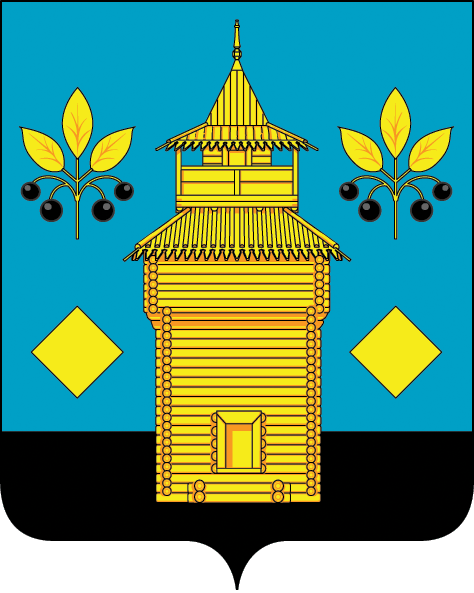 